June 24, 2020In the essence of transparency, we would like to make the public aware of a situation that arose at Fremont Public Schools.  During an internal audit conducted by our Director of Finance, Bing Hanson, some discrepancies were found in accounting which resulted in the termination of an employee and a police investigation.   Fremont Public Schools is grateful to the Fremont Police Department for their quick and thorough investigation resulting in the matter being turned over to the Prosecuting Attorney of Newaygo County.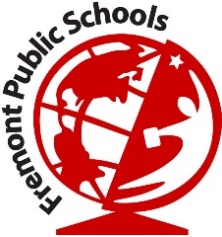 Ken HaggartSuperintendent of SchoolsFremont Public SchoolsPhone: (231) 924-8260Go Packers!